90-Day Business Startup BoardWe’ll demonstrate this in the course!You can create your own 90-day business launch board using some of the examples here. Your board may look something like the image below (not a complete snapshot). Column/section headings and tasks within your columns may vary, but you get the idea. You can copy and paste right into Asana. It’s a great way to start your business plan. Already in business? This gives you ideas!CAN BE A LIST, TOO:  Don’t forget that you have the option to create this as either a board or a list. If you decide to copy/paste as a list, be sure to add a colon after each section header so Asana will automatically know it’s just that (saves you a lot of time).NOTE: In this course, Michele will show you how to add your own sub-divider images just as she did in the snapshot below. She created these brand-colored ribbon graphics in… PowerPoint! You can easily create your own, too!Michele Grant teaches entrepreneurs how to create their own video/static ads and graphics using PowerPoint. Visit DigiArtCandy.com to sign up for upcoming courses and workshops. 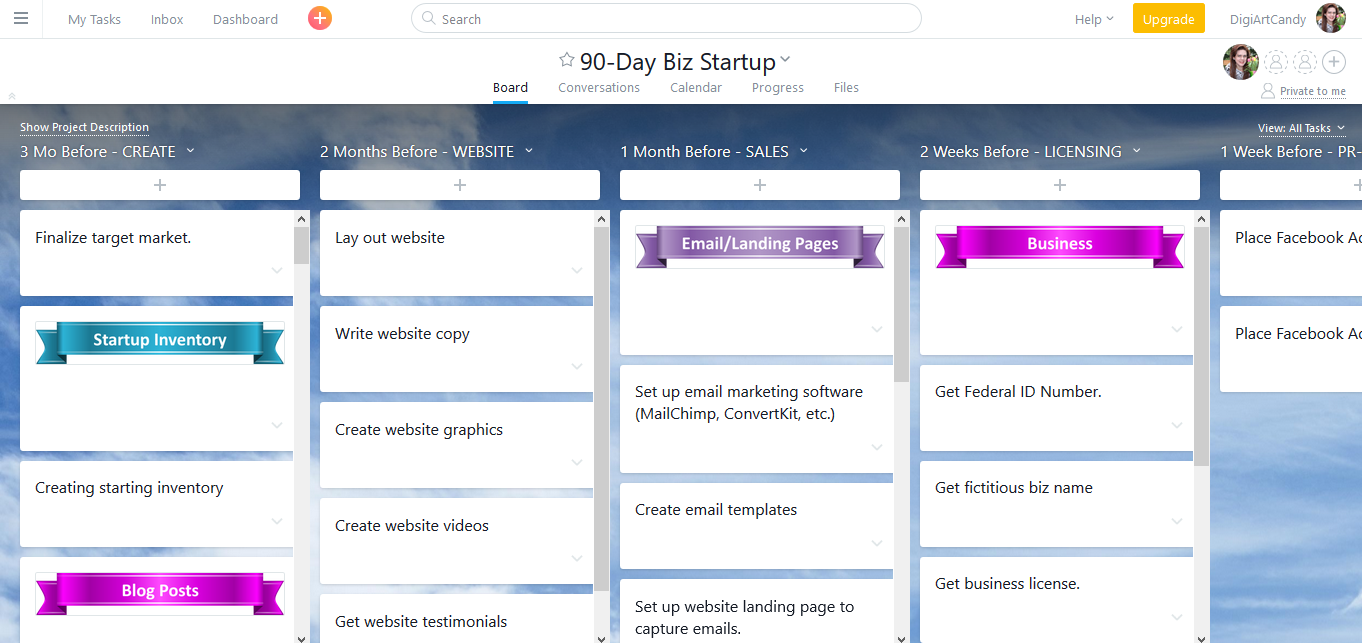 Copy and paste some or part of the list below into Asana:3 Months Before - CREATEFinalize target market.STARTUP INVENTORYCreating starting inventoryBLOG POSTSCreate 5 weekly blog posts with graphics & downloadables.Determine key words for all blog postsCreate 30 days of FB postsCreate Facebook posts announcing launch/freebies.Create YouTube posts announcing launch/freebies.FACEBOOK AD 1Create FB Launch #1 Ad: FB film/PPT video ad.Create FB Launch #1 Ad: FB graphicCreate FB Launch #1 Ad: Freebie downloadable.Create FB Launch #1 Ad: FB Ad copy.Create FB Launch #1 Ad: Landing page in MailChimp.Create FB Launch #1 Ad: Landing page graphics.Create FB Launch #1 Ad: Landing page video(s).Create FB Launch #1 Ad: Landing page copyCreate FB Launch #1 Ad: Blog video(s)Create FB Launch #1 Ad: Blog post copyCreate FB Launch #1 Ad: Blog graphic(s)Create FB Launch #1 Ad: Blog post downloadable(s)FACEBOOK AD 2Create FB Launch #2 Ad: FB film/PPT video ad.Create FB Launch #2 Ad: FB graphicCreate FB Launch #2 Ad: Freebie downloadable.Create FB Launch #2 Ad: FB Ad copy.Create FB Launch #2 Ad: Landing page in MailChimp.Create FB Launch #2 Ad: Landing page graphics.Create FB Launch #2 Ad: Landing page video(s).Create FB Launch #2 Ad: Landing page copyCreate FB Launch #2 Ad: Blog video(s)Create FB Launch #2 Ad: Blog post copyCreate FB Launch #2 Ad: Blog graphic(s)Create FB Launch #2 Ad: Blog post downloadable(s)Set up Dropbox (or Google Drive, OneDrive, Hightail, etc.)2 Months Before - WEBSITELay out websiteWrite website copyCreate website graphicsCreate website videosGet website testimonials1 Month Before - SALESEMAIL | LANDING PAGESSet up email marketing software (MailChimp, ConvertKit, etc.)Create email templatesSet up website landing page to capture emails.YOUTUBESet up YouTube ChannelCreate YouTube headerCreate YouTube About copyCreate YouTube starting 3 videos & copy2 Weeks Before - LICENSINGBUSINESSGet Federal ID Number.Get fictitious biz name Get business license.Get business bank account (as soon as have license).Change personal PayPal to business account (as soon as have license).1 Week Before - PRE-LAUNCHPlace Facebook Ad #1Place Facebook Ad #2Day Before - RECHECKTest everything.Test website.LAUNCH DAYPost Facebook launch posts.Post YouTube launch posts.Send out launch press releases.Week After Launch - SELLSet up webinar campaignSet up Facebook ad campaignsComment and advise in online forums